Об утверждении административного регламента предоставления муниципальной услуги «Выдача  разрешения на использование земель или земельных участков, находящихся в неразграниченной  государственной или муниципальной собственности без предоставления земельных участков и установления сервитута»В соответствии с Федеральным законом от 27.07.2010 года №210-ФЗ «Об организации предоставления государственных и муниципальных услуг», распоряжением Администрации муниципального образования «Воткинский район» от 16.01.2012 г. №23 «Об утверждении Реестра муниципальных услуг (функций), оказываемых муниципальным образованием «Воткинский район», Земельным кодексом Российской Федерации,  руководствуясь Уставом муниципального образования «Воткинский район», 	Администрация муниципального образования «Воткинский район» ПОСТАНОВЛЯЕТ:	1. Утвердить административный регламент предоставления муниципальной услуги «Выдача  разрешения на использование  земель или земельных  участков, находящихся в неразграниченной  государственной или муниципальной собственности без предоставления земельных участков и установления сервитута» (прилагается).	2. Разместить  административный регламент предоставления муниципальной услуги «Выдача  разрешения на использование  земель или земельных  участков, находящихся в неразграниченной  государственной или муниципальной собственности без предоставления земельных участков и установления сервитута» на официальном сайте муниципального образования «Воткинский район» в сети «Интернет», в Вестнике правовых актов муниципального образования «Воткинский район», в Федеральном Реестре государственных и муниципальных услуг.	3. Признать утратившим силу:	- административный регламент предоставления муниципальной услуги «Выдача  разрешения на использование земель или земельных участков, находящихся в неразграниченной  государственной или муниципальной собственности без предоставления земельных участков и установления сервитута», утвержденный постановлением Администрации  сайте муниципального образования «Воткинский район» от 28.11.2016 года № 2120 «Об административного регламента  предоставления муниципальной услуги «Выдача  разрешения на использование  земель или земельных  участков, находящихся в неразграниченной  государственной или муниципальной собственности без  предоставления земельных участков и установления сервитута»	4. Контроль за исполнением постановления оставляю за собой.Глава муниципального образования «Воткинский район»		   						      И.П.Прозоров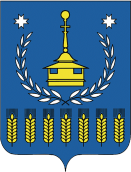 «ВоткА ЁРОС» МУНИЦИПАЛ КЫЛДЫТЭТЛЭН АдминистрациезАДМИНИСТРАЦИЯ  МУНИЦИПАЛЬНОГО ОБРАЗОВАНИЯ «ВОТКИНСКИЙ РАЙОН»ПОСТАНОВЛЕНИЕ27 мая 2019  года                                                                                                           № 530г. Воткинск